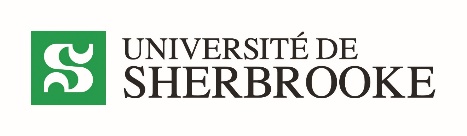 École de gestionProgrammes de 2e cycle – Complément d’informationPourquoi désirez-vous faire ce programme de 2e cycle et pourquoi devrions-nous accepter votre demande ?Pouvez-vous nous fournir le nom et les coordonnées de trois personnes (enseignants et employeurs) qui pourraient nous fournir des recommandations
sur vous ?Vous n’avez pas à fournir de lettres de recommandation, même si un avis contraire apparaît à la fin de la demande d’admission électronique.Est-ce qu’il y a un élément de votre dossier que vous aimeriez porter à notre attention ? À remplir par le candidat À remplir par le candidatDate : Date : NomPrénomTéléphoneCourrielSi vous avez déjà étudié à l’Université de Sherbrooke, inscrivez votre matricule :Si vous avez déjà étudié à l’Université de Sherbrooke, inscrivez votre matricule : Identifiez le campus où le programme est offert et retournez le formulaire à l’adresse courriel suivante : GSAD.eg@USherbrooke.ca. Dans l’objet de votre courriel, précisez le campus et le programme postulé. Identifiez le campus où le programme est offert et retournez le formulaire à l’adresse courriel suivante : GSAD.eg@USherbrooke.ca. Dans l’objet de votre courriel, précisez le campus et le programme postulé. Campus de Longueuil - École de gestion, Direction des études de 2e et de 3e cycles,
150, place Charles-Le Moyne, bureau 200, Longueuil (Québec)  J4K 0A8  Campus de Longueuil - École de gestion, Direction des études de 2e et de 3e cycles,
150, place Charles-Le Moyne, bureau 200, Longueuil (Québec)  J4K 0A8 IDENTIFICATION DU 1er RÉPONDANTIDENTIFICATION DU 1er RÉPONDANTNom et prénom :Fonction :Entreprise/institution :Lien avec le candidat ou la candidate :Courriel :Téléphone :IDENTIFICATION DU 2e RÉPONDANTIDENTIFICATION DU 2e RÉPONDANTNom et prénom :Fonction :Entreprise/institution :Lien avec le candidat ou la candidate :Courriel :Téléphone :IDENTIFICATION DU 3e RÉPONDANTIDENTIFICATION DU 3e RÉPONDANTNom et prénom :Fonction :Entreprise/institution :Lien avec le candidat ou la candidate :Courriel :Téléphone :